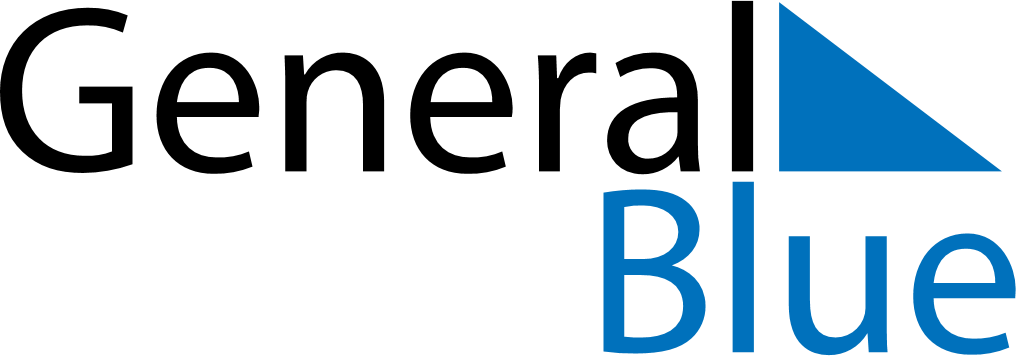 Somalia 2018 HolidaysSomalia 2018 HolidaysDATENAME OF HOLIDAYJanuary 1, 2018MondayNew Year’s DayMay 1, 2018TuesdayLabour DayJune 15, 2018FridayEnd of Ramadan (Eid al-Fitr)June 26, 2018TuesdayIndependence of British SomalilandJuly 1, 2018SundayIndependence DayAugust 21, 2018TuesdayFeast of the Sacrifice (Eid al-Adha)September 20, 2018ThursdayDay of AshuraNovember 20, 2018TuesdayBirthday of Muhammad (Mawlid)